Frage-Bogen ÖZIV SUPPORTBitte geben Sie Ihr Alter und Ihr Geschlecht an:Danke, dass Sie diesen Frage-Bogen ausfüllen!Bitte beantworten Sie die folgenden Fragen.
Bitte kreuzen Sie an, was für Sie stimmt.Verstehen Sie etwas nicht? 
Fragen Sie uns!Bitte umblättern! 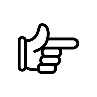 Bitte umblättern!Bitte umblättern!Alter: ………… Jahre ………… Jahre ………… Jahre ………… JahreGeschlecht:Ich fühle mich …männlichweiblichweder männlich 
noch weiblich (divers)Die für mich wichtigen Themen und Ziele 
konnten bearbeitet werden.Die für mich wichtigen Themen und Ziele 
konnten bearbeitet werden.Die für mich wichtigen Themen und Ziele 
konnten bearbeitet werden.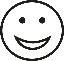 stimmt sehr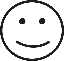 stimmt eher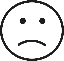 stimmt weniger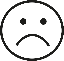 stimmt nichtIch habe mich von ÖZIV SUPPORT
unterstützt gefühlt.Ich habe mich von ÖZIV SUPPORT
unterstützt gefühlt.Ich habe mich von ÖZIV SUPPORT
unterstützt gefühlt.stimmt sehrstimmt eherstimmt wenigerstimmt nichtIch bin mit dem Ergebnis der Teilnahme zufrieden.Ich bin mit dem Ergebnis der Teilnahme zufrieden.Ich bin mit dem Ergebnis der Teilnahme zufrieden.stimmt sehrstimmt eherstimmt wenigerstimmt nichtIch kann ÖZIV SUPPORT weiter-empfehlen.Ich kann ÖZIV SUPPORT weiter-empfehlen.Ich kann ÖZIV SUPPORT weiter-empfehlen.stimmt sehrstimmt eherstimmt wenigerstimmt nichtIch war mit der Barriere-Freiheit
am ÖZIV SUPPORT Stand-Ort zufrieden.
Das heißt zum Beispiel, dass ich 
ohne Hilfe von anderen Personen 
in das Gebäude gekommen bin.
Oder dass Texte von ÖZIV SUPPORT
in einfacher Sprache sind.Ich war mit der Barriere-Freiheit
am ÖZIV SUPPORT Stand-Ort zufrieden.
Das heißt zum Beispiel, dass ich 
ohne Hilfe von anderen Personen 
in das Gebäude gekommen bin.
Oder dass Texte von ÖZIV SUPPORT
in einfacher Sprache sind.Ich war mit der Barriere-Freiheit
am ÖZIV SUPPORT Stand-Ort zufrieden.
Das heißt zum Beispiel, dass ich 
ohne Hilfe von anderen Personen 
in das Gebäude gekommen bin.
Oder dass Texte von ÖZIV SUPPORT
in einfacher Sprache sind.stimmt sehrstimmt eherstimmt wenigerstimmt nichtDas betrifft mich nicht.Das betrifft mich nicht.Was kann ÖZIV SUPPORT besser machen?
Hier können Sie Ihre Ideen aufschreiben.